Family Life International Fellowship Member Application and Covenant1.	Membership DesignationWhat membership designation are you applying for?Individual Church OtherThis organization does not discriminate on the basis of race, color, creed, national origin, sex or ancestry. No question on this application is intended to secure information to be used for such discrimination. Please answer ALL questions completely.2.	Do you believe that Jesus Christ is the Son of the Living God and that He was born through the miraculous conception of a virgin by the Holy Spirit?	Yes	No3.	Do you believe that He was crucified to redeem man and that He laid in the grave according to the Scripture and that He got up from the grave alive according to the Scripture that we might have ever lasting life, and that He ascended to His rightful place in glory and that He is coming back for His Church?  	Yes	NoIf you answered no, do not continue with this application. Speak to the individual that provided you with the application for further instruction.If you answered yes, please continue with this application.1. Please attach a written history of your church or ministry. 2. Include:a. Credentials with the organization to which you are currently associated.b. Statement of faith.c. Professional Photo of Yourself.Personal Information1.	Last Name: 2.	First Name: 3.	Middle Name:4.	Date of Birth: 5.	Place of Birth: 6.	Country of Citizenship Marital Status:	MarriedSingle	DivorcedWidow(er)If married, spouse name: Address Information1. 	Home Street Address: 2.	City: 3.	State: 4.	Zip Code: 5.	Country: Contact Information1. Home Phone: 2. Cell: 3. Fax: 4. Email: Church address Information1. 	Home Street Address: 2.	City: 3.	State: 4.	Zip Code: 5.	Country: Church or Ministry Information1. What is the name of the church where you serve?2. What is the denominational affiliation of the church where you serve? 3. What is Your Current Pastors Name?4. Has your ministry ever been involved in a church split? Yes No Not Sure7. Have you ever had any civil or criminal proceedings against the ministry?  Yes No If yes, Explain. 8. Are there currently any legal judgments against the ministry?  Yes No If yes, Explain.  9. How did you hear about Family Life International Fellowship, Inc.?10. How do you believe your affiliation with the FLIF family can be beneficial to its members and supporters?Previous Ministerial Experience1. Have you ever been under the covering of another organization(s)?  Yes NoIf yes names of the organizations? 2. Are you still a member of that organization? Yes No3. If you answered yes, would the current organization object to your association with Family Life International Fellowship, Inc. or any verbiage within the Statement of Faith?  Yes NoWhy have you chosen Family Life International Fellowship, Inc. for membership affiliation? Disaffiliated from another organization Convenience Legal Reasons Agreement with Vision Other6. If you have Selected Other or Disaffiliated, Please Explain Below.7. Are you committed to another Fellowship? Yes - I am Strongly Committed Yes - I am Moderately Committed Yes - I am Somewhat Committed No - I am Not Committed at allMinistry1. Strengthsa. Example: Administrative, Accounting, Technology, Construction, Etc.2. Giftsa. 1 Corinthians 12:1-113. Do you believe Family is priority to God?  Yes No4. Will you commit yourself to faithfully participating in the fellowship conference, workshops, training sessions, meetings, appropriate training, and services in your functional and geographical area when they are scheduled? Yes No5. Have you ever taken part in any occult activities, or been a member of any cult or religion which denies the saving power of Jesus' blood, or is contrary to God's Word (Deut. 18:10-14)?  Yes No6. If so, have you renounced, denied and rejected such teaching and activities, and asked God for forgiveness, and destroyed all books, tapes, articles, items associated with that "religion" and practice? Yes No7. Do you agree with FLIF Belief Statement? Yes No8. Do you accept and agree with the FLIF Mission Statement? Yes NoCovenantThis is a covenant between  and the Family Life International Fellowship, entered this Day  Month  Year. 1. I am in accord with all of the Tenets of Faith and credential requirements of Family Life International Fellowship, Inc. 2. I will conduct myself and my affairs in a manner becoming to Christ Jesus and his Kingdom, in spirit, in word, and in deed. 3. By God's grace I purpose to never give cause for accusations to be made against me in the conduct of my personal affairs or public ministry. 4. I am willing to accept counsel and advice from Family Life International Fellowship, Inc. Executive Council of Bishops under the direction of the Presiding Bishop.5. I accept membership in Family Life International Fellowship, Inc. as a privilege and not a right. 6. I understand that the Fellowship has the right to withdraw any or all credentials extended to me by the Fellowship if in the judgment of the Executive Council of Bishops, such action is deemed necessary. I will surrender the subject credentials. 7. I understand that my signature below is my acceptance of the entire Code of Honor and completes a contract between Family Life International Fellowship, Inc. and myself, which is a prerequisite for my membership.Pledge1. As a Christ centered Family focused leader, I pledge to do the right thing the right way for the right reason expecting the right results to benefit others and glorify God according to the Word of God.2. As a Christ centered Family focused leader, I pledge to study the Word of God and apply myself to be conformed to the image of His Son in all areas of my life.3. As a Christ centered Family focused leader, I pledge to continually seek to live by the Spirit and depend on the indwelling Holy Spirit for guidance and power and not capitulate to the desires of the sinful nature.4. As a Christ centered Family focused leader, I pledge to live in a lifestyle that gives honor to God and abstain from questionable beliefs and behaviors that would harm my testimony as a Christ centered Family focused leader or bring discredit to the body of Christ.5. As a Christ centered Family focused leader, I pledge to maintain a proper Biblical order for my home, family and ministry.6. As a Christ centered Family focused leader, I pledge to operate in integrity within the financial operation of my home and ministry.7. As a Christ centered Family focused leader, I pledge to operate within the constraints of confidentiality between ministers.Signature: Date: Printed Name:  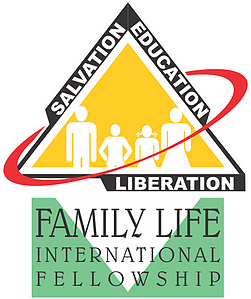 